11.05.2020.Noslēdzies būvdarbu konkurss aizsargdambja būvniecībai2020.gada 15.aprīlī ir noslēdzies atkārtots atklātā konkursa  iepirkums „Daugavpils pilsētas aizsargdambja būvniecība Daugavas upes labajā krastā, Nometņu ielas rajonā, plūdu apdraudētajā teritorijā (SAM 5.1.1. ietvaros)” (Nr. DPD 2020/8), kurā piedalījās 7 pretendenti – AS „A.C.B.”, Ceļu būves firma SIA „Binders”, SIA „Jēkabpils PMK”, SIA „Pamatceļš”, Piegādātāju apvienība "B.I.", SIA „Riga rent” un SIA „Valkas Meliorācija”. Šobrīd tiek veikta pretendentu iesniegto piedāvājumu izvērtēšana.Aizsargdambja būvniecība tiks īstenota Eiropas Reģionālās attīstības fonda projekta “Daugavpils pilsētas aizsargdambja būvniecība Daugavas upes labajā krastā, Nometņu ielas rajonā, plūdu apdraudētajā teritorijā” (projekta numurs Nr.5.1.1.0/17/I/005) ietvaros.Projekta mērķis ir izbūvēt aizsargdambi pilsētas labā krasta teritoriju pasargāšanai no Daugavas upes ūdeņiem, samazinot augstu plūdu risku un nodrošinot kvalitatīvu, drošu dzīves vidi un konkurētspējīgu saimniecisko darbību.Projekta ietvaros izstrādāts būvprojekts, plānots izbūvēt aizsargdambi Daugavas upes labajā krastā, Nometņu ielas rajonā, posmā no Meļņičkas upes rajona līdz Akmeņu un Nometņu ielas rajonam un veikt krasta erozijas samazināšanas pasākumus. Plānotais projekta īstenošanas ilgums: 36 mēneši pēc vienošanās parakstīšanas.Projekta kopējās izmaksas sastāda 2 672 400,00 EUR, t.sk. PVN, no tiem: ERAF finansējums EUR 2 227 000,00 jeb 85%, Valsts budžeta dotācija 117 900,00 jeb 4,5% un Daugavpils pilsētas pašvaldības līdzfinansējums.Informāciju sagatavoja: Daugavpils pilsētas domes Attīstības departamenta Projektu nodaļa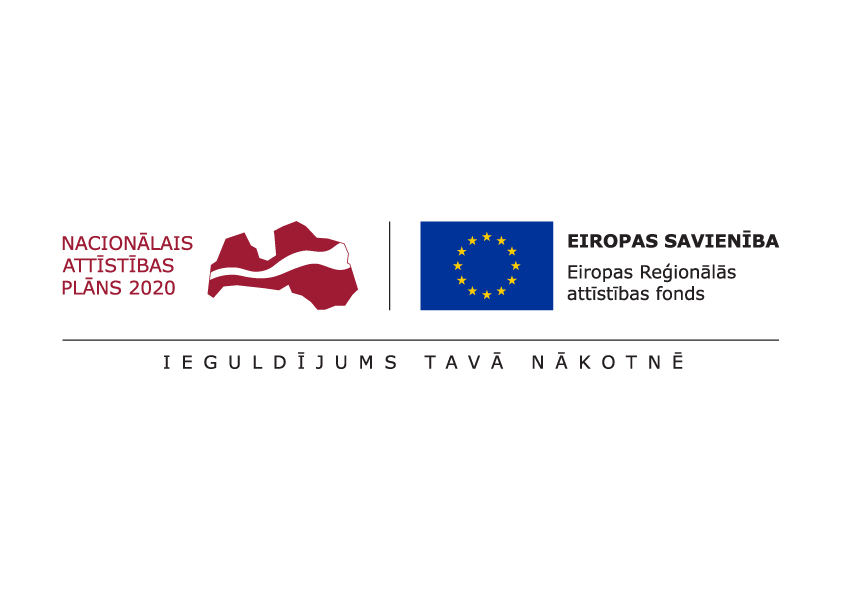 